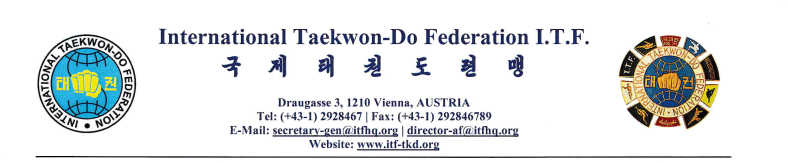 THERAPEUTIC USE EXEMPTION (TUE) APPLICATION FORMATHLETE INFORMATION NOTE: This application will be reviewed by a panel of medical practitioners (the Panel), bound by strict confidentiality. This application must be supported by medical documentation as is specified in Article 4.2 of the International Standards for Therapeutic Use Exemptions (ISTUE). The panel of medical practitioners reserves the right to request further supporting documentation prior to making any determination.  Where no supporting medical documents are attached, the application will be returned to the applicant without a determination being made.Please read the TUE Privacy Notice prior to submitting the form.Surname:	 Given Name: Female		Male 			Other  Date of Birth (DD/MM/YY): 	Address:  Suburb:State: 	Postcode:Country:Phone:	 E-mail:National Organisation: Master: PREVIOUS APPLICATIONS Have you submitted any previous TUE application(s) to any Anti-Doping Organisation for the same condition? Yes		    No If yes, please attach any current or relevant TUE(s) to this application or please fill out the following information in relation to those applications: For which substance(s):  To which organisation:Date:Decision: Approved		Not approved RETROACTIVE APPLICATIONSIs this a retroactive application?No               Proceed to Section 4: Medical InformationYes    On what date was the treatment started?  Date of sample collectionSubstance/Method detectedDo any of the following exceptions apply? (Article 4.1 of the ISTUE)You required emergency or urgent treatment of a medical conditionThere was insufficient time, opportunity or other exceptional circumstances that prevented you from submitting the TUE application, or having it evaluated, before getting testedYou were not required to apply in advance for your TUE as per ITF rulesYou are a lower level athlete who is not under the jurisdiction of ITF or NADO and were testedYou tested positive after using a substance Out-of-Competition that is only prohibited In-Competition ( for example, S9 glucocorticoids ) See Prohibited ListOther Retroactive Applications (ISTUE Article 4.3)In rare and exceptional circumstances and notwithstanding any other provision in the ISTUE, you may apply for and be granted retroactive approval for a therapeutic use of a prohibited substance or method, if considering the purpose of the Code, it would be manifestly unfair not to grant a retroactive TUEThis unique retroactive TUE will only be granted with the prior approval of WADA (and WADA may in its absolute discretion agree with or reject the ITF’s decision).If you wish to proceed with a retroactive TUE application, go to Section 4: Medical Information.MEDICAL INFORMATION On the Medical Practitioner’s Letterhead, please provide, in English: Medical evidence confirming the diagnosis.Use the WHO ICD 11 classification or DSM-V and it must be attached and forwarded with this application. The medical information must include a relevant medical history and the results of all relevant examinations, laboratory investigations and imaging studies. Copies of the original reports or letters must be included. The information provided should be sufficient for the medical panel assessing the application to make its’ own assessment of the diagnosis.Provide clinical justification for the use of the prohibited medication specified in the application, where there is a reasonable and permitted therapeutic alternative. Note: WADA maintains a series of guidelines to assist physicians in the preparation of complete and thorough TUE applications. These TUE Physician Guidelines can be accessed on the WADA website.The guidelines address the diagnosis and treatment of a number of medical conditions commonly affecting athletes, and requiring treatment with prohibited substances. MEDICATION DETAILS On the Medical Practitioner’s Letterhead, please provide, in EnglishMedication Name (Both brand name and generic name)DosageFrequencyRoute of AdministrationDate treatment startedThis supporting documentation must be less than 12 months old.MEDICAL PRACTITIONER’S DECLARATION I certify that the information provided by me in sections 3, 4 and 5 is accurate. I acknowledge and agree that my supplied contact details may be used by Anti-Doping Organisation(s) (ADO) to contact me regarding this TUE application, to verify the professional assessment in connection with the TUE process, or in connection with Anti-Doping Rule Violation investigations or proceedings. I further acknowledge and agree that my contact details will be uploaded to the Anti-Doping Administration and Management System (ADAMS) for these purposes (see the ITF-TKD and ADAMS Privacy Policies for more detailName: Medical Specialty: Registration Number: Registering Body: Medical Practice Address: Suburb: State:  						Postcode:Tel.:						Mobile:E-mail:Signature of Medical Practitioner: Date: ATHLETE’S DECLARATIONI, ( Athlete’s Name),_______________________________ certify that the information set out at sections 1 (and section 2 where applicable) and 6 is accurate and complete. I authorize my physician(s) to release the medical information and records that they deem necessary to evaluate the merits of my TUE application to the following recipients: the Anti-Doping Organization(s) (ADO) responsible for making a decision to grant, reject, or recognize my TUE; the World Anti-Doping Agency (WADA), who is responsible for ensuring determinations made by ADOs respect the ISTUE; the physicians who are members of relevant ADO(s) and WADA TUE Committees (TUECs) who may need to review my application in accordance with the World Anti-Doping Code and International Standards; and, if needed to assess my application, other independent medical, scientific or legal experts. I further authorize ITF-TKD to release my complete TUE application, including supporting medical information and records, to other ADO(s) and WADA for the reasons described above, and I understand that these recipients may also need to provide my complete application to their TUEC members and relevant experts to assess my application. I have read and understood the TUE Privacy Notice (below) explaining how my personal information will be processed in connection with my TUE application, and I accept its terms. Athlete’s signature: ___________________________________________Parents/Guardians signature:___________________________________(If the athlete is a minor or has an impairment preventing them signing this form, a parent or guardian shall sign on behalf of the athlete)Date: ____________________________CONTACT Please submit the completed form to: itf.tkd.tue.application@gmail.comAthletes are encouraged to keep a copy of their TUE application for their records.TUE Privacy Notice This Notice describes the personal information processing that will occur in connection with your submission of a TUE Application. TYPES OF PERSONAL INFORMATION (PI) The information provided by you or your physician(s) on the TUE Application Form (including your name, date of birth, contact details, sport and discipline, the diagnosis, medication, and treatment relevant to your application); Supporting medical information and records provided by you or your physician(s); and Assessments and decisions on your TUE application by ADOs (including WADA) and their TUE Committees and other TUE experts, including communications with you and your physician(s), relevant ADOs or support personnel regarding your application. PURPOSES & USE Your PI will be used in order to process and evaluate the merits of your TUE application in accordance with the International Standard for Therapeutic Use Exemptions. In some instances, it could be used for other purposes in accordance with the World Anti-Doping Code (Code), the International Standards, and the anti- doping rules of ADOs with authority to test you. This includes: Results management, in the event of an adverse or atypical finding based on your sample(s) or the Athlete Biological Passport; and In rare cases, investigations, or related procedures in the context of a suspected Anti-Doping Rule Violation (ADRV). TYPES OF RECIPIENTS Your PI, including your medical or health information and records, may be shared with the following: ADO(s) responsible for making a decision to grant, reject, or recognize your TUE, as well as their delegated third parties (if any). The decision to grant or deny your TUE application will also be made available to ADOs with testing authority and/or results management authority over you; WADA authorized staff; Members of the TUE Committees (TUECs) of each relevant ADO and WADA; and Other independent medical, scientific or legal experts, if needed. Note: Due to the sensitivity of TUE information, only a limited number of ADO and WADA staff will receive access to your application. ADOs (including WADA) must handle your PI in accordance with the International Standard for the Protection of Privacy and Personal Information (ISPPPI). Your PI will also be uploaded to ADAMS by the ADO who receives your application so that it may be accessed by other ADOs and WADA as necessary for the purposes described above. ADAMS is hosted in Canada and is operated and managed by WADA. For details about ADAMS, and how WADA will process your PI, consult the ADAMS Privacy Policy (ADAMS Privacy Policy). FAIR & LAWFUL PROCESSING When you sign the Athlete Declaration, you are confirming that you have read and understood this TUE Privacy Notice. Where appropriate and permitted by applicable law, ADOs and other parties mentioned above may also consider that this signature confirms your express consent to the PI processing described in this Notice. Alternatively, ADOs and these other parties may rely upon other grounds recognized in law to process your PI for the purposes described in this Notice, such as the important public interests served by anti-doping, the need to fulfil contractual obligations owed to you, the need to ensure compliance with a legal obligation or a compulsory legal process, or the need to fulfil legitimate interests associated with their activities. RIGHTS You have rights with respect to your PI under the ISPPPI, including the right to a copy of your PI and to have your PI corrected, blocked or deleted in certain circumstances. You may have additional rights under applicable laws, such as the right to lodge a complaint with a data privacy regulator in your country. Where the processing of your PI is based on your consent, you can revoke your consent at any time, including the authorization to your physician to release medical information as described in the Athlete Declaration. To do so, you must notify your ADO and your physician(s) of your decision. If you withdraw your consent or object to the PI processing described in this Notice, your TUE will likely be rejected as ADOs will be unable to properly assess it in accordance with the Code and International Standards. In rare cases, it may also be necessary for ADOs to continue to process your PI to fulfil obligations under the Code and the International Standards, despite your objection to such processing or withdrawal of consent (where applicable). This includes processing for investigations or proceedings related to ADRV, as well as processing to establish, exercise or defend against legal claims involving you, WADA and/or an ADO. SAFEGUARDS All the information contained in a TUE application, including the supporting medical information and records, and any other information related to the evaluation of a TUE request must be handled in accordance with the principles of strict medical confidentiality. Physicians who are members of a TUE Committee and any other experts consulted must be subject to confidentiality agreements. Under the ISPPPI, ADO staff must also sign confidentiality agreements, and ADOs must implement strong privacy and security measures to protect your PI. The ISPPPI requires ADOs to apply higher levels of security to TUE information, because of the sensitivity of this information. You can find information about security in ADAMS at How is your information protected in ADAMS.RETENTION Your PI will be retained by ADOs (including WADA) for the retention periods described in Annex A of the ISPPPI. TUE certificates or rejection decisions will be retained for 10 years. TUE application forms and supplementary medical information will be retained for 12 months from the expiry of the TUE. Incomplete TUE applications will be retained for 12 months. 